Бюджет для граждан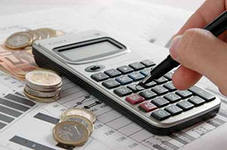 По отчету об исполнении бюджета городского округа ЗАТО Свободныйза 3 квартал 2019 годаИсполнение бюджета – процесс сбора и учета доходов и осуществление расходов на основе сводной бюджетной росписи и кассового плана.Исполнение бюджета – это этап бюджетного процесса, который начинается с момента утверждения решения о бюджете законодательным (представительным) органом муниципального образования и продолжается в течение финансового года. Можно выделить следующие этапы этого процесса: - исполнение бюджета по доходам,задача участников бюджетного процесса заключается в обеспечении полного и своевременного поступления в бюджет налогов, сборов, доходов от использования имущества и других обязательных платежей, в соответствии с утвержденным планом мобилизации доходов. - исполнение по расходам, которое означает последовательное финансирование мероприятий, предусмотренных решением о бюджете, в пределах утвержденных сумм с целью исполнения принятых муниципальным образованием расходных обязательств. - составление и утверждение отчета об исполнении бюджета является важной формой контроля над исполнением бюджета.Отчет об исполнении бюджета составляется по всем основным показателям доходов и расходов в установленном порядке с необходимым анализом исполнения доходов и расходования средств.Годовой отчет об исполнении бюджета предоставляется в Думу городского округа ЗАТО Свободный. По результатам рассмотрения отчета об исполнении бюджета Дума городского округа ЗАТО Свободный принимает решение об его утверждении либо отклонении.Основные характеристики бюджета городского округа ЗАТО Свободный за 3 квартал 2019 годаОсновные параметры исполнения бюджета городского округа ЗАТО Свободный за 3 квартал 2019 годаДоходы в расчете на одного человека – 38 457,7 рублейРасходы в расчете на одного человека – 37 208,4 рублейЧисленность населения на 01.01.2019 - 9 222 человекДоходы бюджета городского округа ЗАТО СвободныйДоходы бюджета городского округа ЗАТО Свободный образуются за счет налоговых и неналоговых доходов, а также за счет безвозмездных поступлений.Структура доходов бюджета городского округа ЗАТО Свободныйза 3 квартал 2019 годаВсего поступило доходов 354 656,8 тыс. руб.Структура налоговых доходов бюджета городского округа ЗАТО Свободный за 3 квартал 2019 годаВсего поступило налоговых доходов 90 308,0 тыс. руб.Динамика налоговых поступлений в бюджет городского округа ЗАТО Свободный за 3 квартал 2018-2019 годовСтруктура неналоговых доходов в 2 квартале 2019 годаВсего поступило неналоговых доходов в 3 квартале 2019 года – 5 145,4 тыс. руб.Динамика неналоговых поступлений в бюджет городского округа ЗАТО Свободный за 3 квартал 2018 -2019 годовСтруктура безвозмездных поступлений в 3 квартале 2019 годаВсего поступило 259 203,4 тыс. руб.Динамика безвозмездных поступлений в бюджет городского округа ЗАТО Свободный за 3 квартал 2018-2019 годовРасходы бюджета городского округаРасходы бюджета городского округа – денежные средства, направленные на финансовое обеспечение задач и функций местного самоуправления.Функциональная структура расходов бюджета за 3 квартал 2019 годаВсего произведено расходов – 343 135,5 тыс. руб.Исполнение бюджета городского округа ЗАТО Свободный за 3 квартал 2019 года по расходамРасходы бюджета городского округа в 3 квартале 2019 года на ЖКХтыс.руб.Расходы бюджета городского округа в 3 квартале 2019 года на образованиетыс.руб.Образование городского округа ЗАТО Свободный7 муниципальных учрежденийРеализация муниципальных целевых программ в 3 квартале 2019 года  в тыс. руб.                                 Расходы по публично нормативным обязательствам в 3 квартале 2019 годатыс. руб.Источники финансирования дефицита бюджета городского округаВ процессе принятия и исполнения бюджета городского округа большое значение приобретает сбалансированность доходов и расходов. Дефицит - это превышение расходов над доходами. Профицит – это превышение доходов над расходами.Информация для контактовФинансовый отдел администрации городского округа ЗАТО СвободныйИндекс: 624790Адрес: п. Свободный, улица Майского, дом 67Телефон/факс: 8 (34345) 5-84-87Е-mail: svobodfin.vs@gmail.comВремя работы: понедельник - пятница с 08.00 до 12.00, с 13.00 до 17.00 часов.Руководитель: начальник финансового отдела администрации городского округа ЗАТО Свободный – Петрова Людмила ВасильевнаНаименованиеПлан (тыс. рублей)Факт в тысячах рублейПроцент исполненияУдельный вес, процентовДоходы - всего482 660,0354 656,873,5хв том числе:-налоговые доходы116 967,290 308,077,225,5-неналоговые доходы15 308,75 145,433,61,4-безвозмездные поступления350 384,1259 203,474,073,1Расходы - всего,558 469,2343 135,561,4хв том числе:-администрация ГО ЗАТО Свободный546 130,1334 338,661,297,4-Дума ГО ЗАТО Свободный3 287,32 252,673,50,7-Контрольный орган ГО ЗАТО Свободный2 399,91 748,572,90,5-финансовый отдел администрации ГО ЗАТО Свободный6 651,94 795,872,11,4Дефицит (-), профицит(+)-75 809,1хххИсточники финансирования дефицита бюджета - всего,75 809,1ххх-изменение остатков средств бюджета75 809,1хххНаименованиеПланФактЖилищное хозяйство12 869,76 967,2Коммунальное хозяйство93 880,95 494,2Благоустройство12 592,52 249,2Другие вопросы в области ЖКХ12,80,0Всего119 355,914 710,6НаименованиеПланФактДошкольное образование104 424,982 629,2Общее образование102 694,680 324,0Дополнительное образование98 678,181 935,3Молодежная политика и оздоровление детей5 706,15 389,9Другие вопросы в области образования421 7178,0Всего311 925,5250 456,4№ п/пНаименование программыПланФактМуниципальная  программа "Совершенствование социально-экономической политики и эффективности муниципального управления" на 2016-2024 годы24 673,014 088,8Муниципальная  программа "Безопасный город" на 2016-2024 годы7 058,02 993,5Муниципальная  программа "Развитие образования в городском округе ЗАТО Свободный " на 2016-2024 годы311 131,4249 697,6Муниципальная программа "Профилактика заболеваний и формирование здорового образа жизни" на 2016 -2024 годы343,4296,0Муниципальная  программа "Развитие  культуры, спорта и молодежной политики в городском округе ЗАТО Свободный" на 2016-2024 годы25 355,719 968,4Муниципальная программа «Обеспечение жильем молодых семей на территории ГО ЗАТО Свободный» на 2019-2021 годы856,7806,7Муниципальная программа "Развитие городского хозяйства" на 2016-2024 годы130 672,516 935,2Всего по муниципальным  программам500 090,7304 786,2Наименование публично  нормативного обязательстваПланФактПредоставление гражданам субсидий на оплату жилого помещения и коммунальных услуг1 124,9771,0Осуществление государственного полномочия Свердловской области по предоставлению отдельным категориям граждан компенсации расходов на оплату жилого помещения и коммунальных услуг15 350,012 102,6Осуществление государственного полномочия Российской Федерации по предоставлению мер социальной поддержки по оплате жилого помещения и коммунальных услуг1 402,51 179,6Компенсация отдельным категориям граждан оплаты взноса на капитальный ремонт общего имущества в многоквартирном доме9,49,1Всего17 876,814 062,3